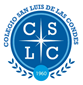 TEXTOS DE LECTURA COMPLEMENTARIAAÑO ESCOLAR 20242º AÑO MEDIOPRIMER TRIMESTRE“FRANKENSTEIN O EL MODERNO PROMETEO”.Autora: Mary W. Shelley, Editorial Zig-Zag.SEGUNDO TRIMESTRE“EL CALEUCHE”.Autora: Magdalena Petit, Editorial Zig-Zag.TERCER TRIMESTRE“LANCHAS EN LA BAHÍA”Autor: Manuel Rojas, Editorial Zig-Zag. 